          КАРАР                                                                                  РЕШЕНИЕ21 август 2023 й                       № 69-2                 21 августа 2023 г.О внесении изменений в решение Совета сельского поселенияСаннинский сельсовет муниципального района Благовещенский район Республики Башкортостан от 29 ноября 2019 года № 48-2  «Об установлении земельного налога на территории сельского поселения Саннинский сельсовет муниципального района Благовещенский районРеспублики Башкортостан»В соответствии с Федеральным законом от 14.07.2022  года № 263-ФЗ (ред. от 28.12.2022г.) «О внесении изменений в части первую и вторую Налогового кодекса Российской Федерации», а также на основании протеста Благовещенской межрайонной прокуратуры Республики Башкортостан от                 30 июня 2023 года № 5-1-2023/Прдп 172-23-20800020, Совет сельского поселения Саннинский сельсовет муниципального района Благовещенский район Республики Башкортостан р е ш и л:Внести в решение Совета сельского поселения Саннинский сельсовет муниципального района Благовещенский район Республики Башкортостан от 29 ноября 2019 года № 48-2 «Об установлении земельного налога на территории сельского поселения Саннинский сельсовет муниципального района Благовещенский район Республики Башкортостан» следующие изменения:в пункте 4.2. слова «последнего числа» заменить словами «28-го числа»;в пункте 4.3.  слова «1 февраля» заменить словами «28 февраля».2. Разместить настоящее постановление на официальном сайте Администрации сельского поселения Саннинский сельсовет муниципального района Благовещенский район Республики Башкортостан в сети “Интернет”.3. Контроль за исполнением настоящего постановления оставляю за собой.Глава сельского поселения                                                     К.Ю.ЛеонтьевБАШКОРТОСТАН РЕСПУБЛИКАhЫБЛАГОВЕЩЕН РАЙОНЫ МУНИЦИПАЛЬ РАЙОНЫНЫН   ҺЫННЫ АУЫЛ СОВЕТЫ БИЛӘМӘhЕ СОВЕТЫРЕСПУБЛИКА  БАШКОРТОСТАНСОВЕТ СЕЛЬСКОГО ПОСЕЛЕНИЯ САННИНСКИЙ СЕЛЬСОВЕТ МУНИЦИПАЛЬНОГО РАЙОНА БЛАГОВЕЩЕНСКИЙ РАЙОН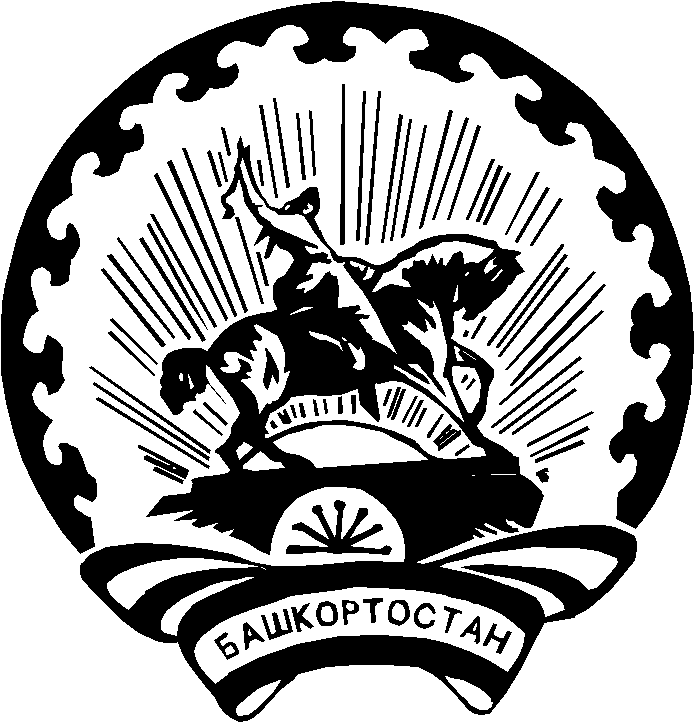 